2019 Places of Worship VisitPupil Information Sheet – to be taken with you on Tuesday Please read this before the trip.This means you.What to bring:Full school uniform; a pen or pencil; any medicine you need (e.g. an inhaler); a coat if the weather is particularly bad; a bottle of water; an appropriate head covering (headscarf) for the mosque, if possible, (as a politeness); your own litter when you leave the coach at the end of the day.  Lunch will be late, about 1:10 so you might want a small snack to keep you going.  You can take photos at appropriate times but please be respectful.  Phone photos are allowed but they should be switched off at all other times otherwise they may be confiscated.What not to bring:A hat or tea towel as head coverings; chewing gum; bad manners; unnecessary bulky items; fizzy drinks; socks with holes in them.Registering in groupsYou will be put into groups based on your forms because it’s quicker to register.  You will register after each place we visit to make sure that nobody is missing.  Please line up in your groups in register order.  Each group will be assigned to a particular adult.  Stick with your adult when walking between the coach and a place of worship.  This will help your adult feel confident and secure.  With you will be Miss Butler, Mr Haughton, Mrs Mallinson, Mrs Kavanagh and Mrs Leathley.  We are using school mobile number 07827977624. This is for emergency use only, in the unlikely event that you should get separated from the rest of us.Crossing roadsThe objective here is to survive until at least home time.  We may not need to cross any roads but if we do, stay in your group and do not cross until your designated member of staff has told you to.  Make sure you look both ways anyway, to be sure.  Also, don’t block the pavement; other humans will be wanting to use it as well.Chewing gumNo.Good behaviourMost of this is obvious enough that we don’t need to write it, but the people guiding us round the places of worship have given up their time to help you so be polite and don’t talk while they are talking.  You are ambassadors for Beverley High School so make a good impression.  You will be told about things like taking your shoes off at two places etc.  If you have any meat or non-vegetarian food on you (including eggs) please do not take it into the Gurdwara where we are having lunch because they are vegetarians and we don’t want to cause offence.  This would include some sweets that have gelatine in them.  At lunch, remember that the people cooking for you are not paid to do this; they are volunteers.  They have given up part of their Tuesday because they want to do something nice for you so please do thank them and remember good manners.  Please do try the food even if you don’t think you will like it.  Do thank the coach driver at the end.  Let me encourage you to try out the traditional greetings mentioned below.  People do appreciate it when you do this.  Place of worship 1: Religion: Judaism – Ne’ve Shalom Reform Synagogue, WillerbyNext term you will be studying the Holocaust, (which may well involve a trip to the Holocaust Centre, near Nottingham), so visiting a synagogue will help fill in some background information.  The language of Judaism is Hebrew.  A traditional greeting in Hebrew is ‘Shalom’ which means ‘peace’.  Men have to cover their heads here but women and girls don’t have to.  Jews believe in one God and they follow the Torah, (the Hebrew Bible).  They do not believe in Jesus or the New Testament but the Hebrew Bible is the same as the Christian Old Testament.  Mr Sugarman has kindly agreed to show us round.  He is a member of the synagogue.  Place of worship 2: Religion:  Islam - Hull Jame Masjid, Pearson ParkMasjid is another word for a mosque.  Here everyone needs to take their shoes off to go in. If you do not have a head covering it probably does not matter but if you do have one it would be polite to wear it here.  The language of Islam is Arabic.  A traditional Arabic greeting is ‘As salaamu aleycum’ which means ‘peace be upon you’.  If someone says it to you, you can reply ‘Waleycum salaam’ which means ‘And upon you be peace’.  Muslims believe in only one God (Allah) and follow the Qur’an, the holy book written in Arabic.  Muslims believe that this was revealed by God to the Prophet Muhammad.  Our contact at the mosque is Brother Bulbul who has arranged for the team to meet us and show us round.  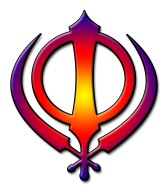 Place of worship 3: Religion: Sikhism – Guru Nanak Gurudwara, Parkfield DriveThe language of Sikhism is Punjabi, from India.  A traditional greeting is ‘Sat-sri-akaal’ which roughly translates as ‘God is Truth.’  Sikhs treat the Gurdwara as a holy place so all people of all ages take off their shoes and cover their heads.  If you don’t have a head covering of your own, the Gurdwara will provide you with one.  It may have the main Sikh symbol on it, the khanda which is a combination of other symbols, meaning fighting against evil and the eternal nature of the one God.   Mrs Singh is a member of the Sikh community who will be talking to us.  You might also meet the granthi.  This word literally means ‘reader’ and is the person who does most of the religious teaching.   The granthi is Rev Ravindrapal Singh-ji.  The best way to address him is ‘Bhai-ji’, which literally, means ‘older brother’.  The people of the Sikh community have been very kind to us and will be cooking us a mild vegetable curry with some fruit.  Last year there were chapattis and some sweet things as well. When they serve you, do thank them.  You can say this in English, of course, but the word for this is ‘danyavaad-ji’.  One is not supposed to clap in a Gurudwara so we will have to show our appreciation in other ways.  Place of worship 4: Religion: Christianity – St. John’s Church of England, Clough Road, HullThe Church of England, or Anglican Church, is the official religion of England.  The head of the denomination is the queen.  The traditional language of the Church of England is English.  Traditional greetings include ‘hello’, ‘hi’ or ‘good afternoon’ meaning اثممخو اهو لخخي ةخقىهىل.  Our guide is Kay Hampton who will be showing us round.  Kay is a lay worker which means she is not the vicar but she helps to run children’s & youth groups as well as doing things like one-to-one adult Bible studies.  You can just dress normally.I hope you all enjoy the trip and learn lots.Mr Haughtonm.haughton@beverleyhigh.net 